ZPRAVODAJSEVEROČESKÁ DIVIZE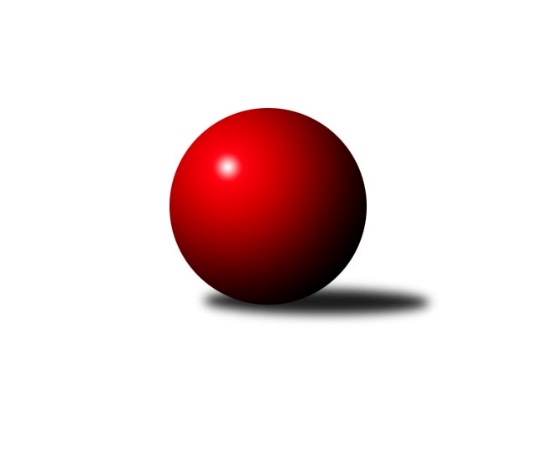 Č.11Ročník 2018/2019	1.12.2018Nejlepšího výkonu v tomto kole: 2710 dosáhlo družstvo: TJ VTŽ ChomutovVýsledky 11. kolaSouhrnný přehled výsledků:TJ KK Louny	- SK Děčín	8:0	2622:2449	9.0:3.0	27.11.SKK Bohušovice B	- SK Plaston Šluknov	6:2	2475:2430	5.0:7.0	30.11.TJ Jiskra Nový Bor	- TJ Dynamo Liberec B	6:2	2557:2344	8.0:4.0	1.12.TJ VTŽ Chomutov	- TJ Kovostroj Děčín	8:0	2710:2415	10.0:2.0	1.12.TJ Doksy	- TJ Bižuterie Jablonec n. N.	5.5:2.5	2498:2478	7.0:5.0	1.12.Tabulka družstev:	1.	TJ Jiskra Nový Bor	10	8	1	1	53.0 : 27.0 	68.5 : 51.5 	 2560	17	2.	TJ VTŽ Chomutov	10	7	0	3	51.0 : 29.0 	76.0 : 44.0 	 2598	14	3.	TJ Bižuterie Jablonec n. N.	10	6	1	3	51.0 : 29.0 	70.0 : 50.0 	 2536	13	4.	TJ Doksy	10	6	1	3	47.5 : 32.5 	67.5 : 52.5 	 2547	13	5.	SKK Bohušovice B	10	6	1	3	46.5 : 33.5 	60.0 : 60.0 	 2576	13	6.	SK Skalice	10	5	2	3	45.0 : 35.0 	55.0 : 65.0 	 2536	12	7.	SK Plaston Šluknov	10	4	0	6	35.0 : 45.0 	63.0 : 57.0 	 2430	8	8.	TJ Kovostroj Děčín	10	4	0	6	34.0 : 46.0 	59.5 : 60.5 	 2490	8	9.	TJ KK Louny	10	3	0	7	33.5 : 46.5 	53.5 : 66.5 	 2511	6	10.	TJ Dynamo Liberec B	10	3	0	7	31.0 : 49.0 	48.0 : 72.0 	 2469	6	11.	SK Děčín	10	0	0	10	12.5 : 67.5 	39.0 : 81.0 	 2436	0Podrobné výsledky kola:	 TJ KK Louny	2622	8:0	2449	SK Děčín	Patrik Lojda	 	 207 	 192 		399 	 2:0 	 333 	 	157 	 176		Ivan Novotný	Miloš Chovanec	 	 223 	 245 		468 	 2:0 	 433 	 	206 	 227		Kamila Ledwoňová	Jitka Rollová	 	 219 	 240 		459 	 1:1 	 452 	 	228 	 224		Miloslav Plíšek	Radek Jung	 	 219 	 218 		437 	 2:0 	 379 	 	194 	 185		Martin Ledwoň	Petr Pop	 	 223 	 191 		414 	 1:1 	 408 	 	191 	 217		Pavel Čubr	Václav Valenta ml.	 	 225 	 220 		445 	 1:1 	 444 	 	237 	 207		Radek Machrozhodčí: Lojda PatrikNejlepší výkon utkání: 468 - Miloš Chovanec	 SKK Bohušovice B	2475	6:2	2430	SK Plaston Šluknov	Vladimír Chrpa	 	 192 	 188 		380 	 0:2 	 402 	 	208 	 194		Jan Koldan	Ladislav Koláček	 	 217 	 186 		403 	 1:1 	 399 	 	207 	 192		František Tomik	Jaroslav Chvojka	 	 182 	 210 		392 	 0:2 	 418 	 	206 	 212		Radek Marušák	Milan Slabý	 	 196 	 206 		402 	 1:1 	 395 	 	211 	 184		Dana Žídková	Roman Filip	 	 234 	 203 		437 	 1:1 	 404 	 	180 	 224		Jan Sklenář	Radek Šípek	 	 231 	 230 		461 	 2:0 	 412 	 	210 	 202		Ladislav Hojnýrozhodčí: Perníček MartinNejlepší výkon utkání: 461 - Radek Šípek	 TJ Jiskra Nový Bor	2557	6:2	2344	TJ Dynamo Liberec B	Michal Gajdušek	 	 211 	 208 		419 	 0:2 	 433 	 	221 	 212		Radek Chomout	Martin Kortan	 	 194 	 215 		409 	 1:1 	 392 	 	197 	 195		Jan Holanec st.	Alena Dunková	 	 205 	 231 		436 	 2:0 	 370 	 	203 	 167		Emílie Císařovská	Lenka Kohlíčková	 	 197 	 220 		417 	 1:1 	 429 	 	210 	 219		Ladislav Wajsar ml.	Petr Kout	 	 192 	 236 		428 	 2:0 	 373 	 	183 	 190		Zdeněk Pecina ml.	Petr Kohlíček	 	 218 	 230 		448 	 2:0 	 347 	 	171 	 176		Zdeněk Pecina st.rozhodčí: Petr KohlíčekNejlepší výkon utkání: 448 - Petr Kohlíček	 TJ VTŽ Chomutov	2710	8:0	2415	TJ Kovostroj Děčín	Ondřej Šmíd	 	 236 	 191 		427 	 1:1 	 422 	 	219 	 203		Tomáš Novák	Stanislav Rada	 	 264 	 246 		510 	 2:0 	 422 	 	201 	 221		Pavel Jablonický	Arnošt Filo	 	 223 	 214 		437 	 2:0 	 375 	 	186 	 189		Adéla Exnerová	Robert Suchomel st.	 	 251 	 221 		472 	 2:0 	 399 	 	188 	 211		Pavel Piskoř	Stanislav Šmíd st.	 	 223 	 205 		428 	 2:0 	 377 	 	198 	 179		Tomáš Mrázek	Luboš Havel	 	 215 	 221 		436 	 1:1 	 420 	 	226 	 194		Ladislav Bírovkarozhodčí: Stanislav ŠmídNejlepší výkon utkání: 510 - Stanislav Rada	 TJ Doksy	2498	5.5:2.5	2478	TJ Bižuterie Jablonec n. N.	Jiří Pádivý	 	 208 	 189 		397 	 1:1 	 430 	 	205 	 225		Miloš Holý	Jiří Kucej	 	 188 	 197 		385 	 1:1 	 396 	 	203 	 193		Jan Zeman	Jaroslava Vacková	 	 219 	 203 		422 	 1:1 	 422 	 	228 	 194		Zdeněk Vokatý	Josef Březina	 	 209 	 212 		421 	 1:1 	 412 	 	216 	 196		Jiří Pachl	Jiří Klíma st.	 	 215 	 207 		422 	 1:1 	 403 	 	194 	 209		Jiří Tůma	Václav Paluska	 	 199 	 252 		451 	 2:0 	 415 	 	194 	 221		Václav Vlkrozhodčí: Klíma JiříNejlepší výkon utkání: 451 - Václav PaluskaPořadí jednotlivců:	jméno hráče	družstvo	celkem	plné	dorážka	chyby	poměr kuž.	Maximum	1.	Stanislav Šmíd  ml.	TJ VTŽ Chomutov	476.25	311.5	164.8	1.8	4/6	(522)	2.	Radek Šípek 	SKK Bohušovice B	462.76	302.3	160.4	3.5	5/6	(530)	3.	Jiří Klíma  st.	TJ Doksy	453.54	306.3	147.3	3.1	6/7	(525)	4.	Patrik Lojda 	TJ KK Louny	453.14	305.7	147.4	2.6	7/7	(502)	5.	Václav Paluska 	TJ Doksy	451.89	303.2	148.7	1.7	6/7	(496)	6.	Stanislav Šmíd  st.	TJ VTŽ Chomutov	449.44	302.0	147.4	3.5	5/6	(481)	7.	Alena Dunková 	TJ Jiskra Nový Bor	449.13	302.0	147.2	3.4	6/6	(516)	8.	Ladislav Javorek  ml.	SK Skalice	446.43	307.6	138.9	6.3	5/5	(467)	9.	Luboš Havel 	TJ VTŽ Chomutov	443.87	304.9	139.0	3.9	5/6	(461)	10.	Robert Suchomel  st.	TJ VTŽ Chomutov	441.77	298.5	143.3	4.8	6/6	(478)	11.	Roman Filip 	SKK Bohušovice B	441.61	300.5	141.1	4.1	6/6	(475)	12.	Zdeněk Pecina  st.	TJ Dynamo Liberec B	436.58	292.5	144.1	4.2	6/7	(511)	13.	Miroslav Pastyřík 	TJ Bižuterie Jablonec n. N.	436.00	300.0	136.0	6.8	4/6	(446)	14.	Ladislav Koláček 	SKK Bohušovice B	434.87	295.5	139.3	4.4	6/6	(474)	15.	Zdeněk Vokatý 	TJ Bižuterie Jablonec n. N.	434.40	285.0	149.4	3.4	5/6	(467)	16.	Radek Mach 	SK Děčín	433.67	296.0	137.6	4.9	6/6	(457)	17.	Václav Vlk 	TJ Bižuterie Jablonec n. N.	432.33	291.6	140.7	3.3	6/6	(474)	18.	Miloslav Plíšek 	SK Děčín	432.03	296.0	136.1	4.9	6/6	(452)	19.	Jan Zeman 	TJ Bižuterie Jablonec n. N.	431.80	297.9	133.9	4.5	6/6	(464)	20.	Stanislav Rada 	TJ VTŽ Chomutov	431.73	298.9	132.8	7.9	6/6	(510)	21.	Miloš Chovanec 	TJ KK Louny	429.83	290.1	139.7	6.6	6/7	(476)	22.	Petr Kohlíček 	TJ Jiskra Nový Bor	428.37	292.4	136.0	5.1	6/6	(471)	23.	Martin Kortan 	TJ Jiskra Nový Bor	427.36	284.7	142.6	4.4	5/6	(471)	24.	Jiří Piskáček 	SK Skalice	425.53	298.0	127.5	7.7	5/5	(459)	25.	Jaroslava Vacková 	TJ Doksy	424.89	291.4	133.5	7.2	7/7	(455)	26.	Václav Valenta  ml.	TJ KK Louny	424.50	294.9	129.6	5.6	7/7	(452)	27.	Jiří Šácha 	SK Skalice	424.37	295.7	128.7	6.2	5/5	(494)	28.	Lenka Kohlíčková 	TJ Jiskra Nový Bor	423.46	291.1	132.4	5.1	6/6	(448)	29.	Pavel Jablonický 	TJ Kovostroj Děčín	423.25	302.5	120.8	6.8	4/5	(441)	30.	Michal Gajdušek 	TJ Jiskra Nový Bor	421.67	292.4	129.3	6.9	6/6	(458)	31.	Anton Zajac 	TJ Dynamo Liberec B	421.00	290.6	130.4	6.6	6/7	(441)	32.	Petr Kout 	TJ Jiskra Nový Bor	420.80	290.2	130.6	4.6	6/6	(462)	33.	Jaroslav Chvojka 	SKK Bohušovice B	420.73	291.7	129.1	4.6	6/6	(440)	34.	Jiří Pachl 	TJ Bižuterie Jablonec n. N.	420.30	286.2	134.1	5.5	6/6	(484)	35.	Petr Staněk 	TJ Kovostroj Děčín	419.75	286.9	132.8	3.2	4/5	(453)	36.	Zdeněk Pecina  ml.	TJ Dynamo Liberec B	419.61	285.9	133.7	5.8	6/7	(444)	37.	Jiří Pádivý 	TJ Doksy	419.18	286.0	133.2	3.9	7/7	(454)	38.	Martin Perníček 	SKK Bohušovice B	419.00	286.8	132.3	5.6	5/6	(450)	39.	Milan Slabý 	SKK Bohušovice B	418.90	285.8	133.2	7.3	5/6	(438)	40.	Robert Häring 	SK Skalice	417.90	296.3	121.6	7.1	4/5	(473)	41.	Ladislav Bírovka 	TJ Kovostroj Děčín	417.05	285.1	132.0	5.2	5/5	(452)	42.	Oldřich Vlasák 	SK Skalice	416.73	294.9	121.8	7.3	5/5	(505)	43.	Radek Marušák 	SK Plaston Šluknov	414.13	289.2	124.9	5.9	5/5	(463)	44.	Radek Chomout 	TJ Dynamo Liberec B	412.10	283.6	128.5	5.9	7/7	(442)	45.	Jitka Rollová 	TJ KK Louny	411.46	286.0	125.5	5.8	6/7	(471)	46.	Emílie Císařovská 	TJ Dynamo Liberec B	411.29	288.4	122.9	11.4	7/7	(452)	47.	Pavel Čubr 	SK Děčín	411.19	285.8	125.4	8.3	4/6	(422)	48.	František Tomik 	SK Plaston Šluknov	409.40	277.7	131.7	6.6	5/5	(452)	49.	Pavel Piskoř 	TJ Kovostroj Děčín	409.27	282.4	126.9	6.7	5/5	(451)	50.	Adéla Exnerová 	TJ Kovostroj Děčín	404.75	283.1	121.7	7.2	5/5	(434)	51.	Jan Sklenář 	SK Plaston Šluknov	403.43	278.0	125.4	7.6	5/5	(422)	52.	Arnošt Filo 	TJ VTŽ Chomutov	403.30	279.9	123.4	9.3	6/6	(447)	53.	Jan Koldan 	SK Plaston Šluknov	403.13	272.9	130.3	5.8	4/5	(410)	54.	Josef Březina 	TJ Doksy	399.96	281.0	118.9	9.4	6/7	(431)	55.	Kamila Ledwoňová 	SK Děčín	399.00	279.3	119.8	10.0	4/6	(433)	56.	Ladislav Hojný 	SK Plaston Šluknov	398.88	278.9	119.9	8.8	4/5	(434)	57.	Vladimír Chrpa 	SKK Bohušovice B	396.33	285.5	110.8	8.6	4/6	(412)	58.	František Pfeifer 	TJ KK Louny	395.70	282.3	113.4	9.4	5/7	(429)	59.	Jiří Tůma 	TJ Bižuterie Jablonec n. N.	391.07	279.1	111.9	10.3	5/6	(422)	60.	Jan Holanec  st.	TJ Dynamo Liberec B	389.67	278.6	111.1	11.0	6/7	(437)	61.	Jiří Kucej 	TJ Doksy	387.10	282.2	104.9	11.5	5/7	(401)	62.	Martin Ledwoň 	SK Děčín	375.44	269.8	105.7	9.6	6/6	(437)	63.	Ivan Novotný 	SK Děčín	368.72	272.3	96.4	14.2	6/6	(392)		Ladislav Javorek  st.	SK Skalice	450.00	321.5	128.5	10.5	1/5	(466)		Radek Kozák 	TJ Doksy	436.67	296.7	140.0	4.3	3/7	(446)		Petr Vajnar 	SK Plaston Šluknov	436.00	286.0	150.0	4.0	1/5	(436)		Tomáš Novák 	TJ Kovostroj Děčín	433.83	293.7	140.2	4.0	3/5	(455)		Vladimír Beneš 	SK Děčín	432.50	307.0	125.5	7.3	2/6	(443)		Petr Lukšík 	TJ VTŽ Chomutov	432.00	309.0	123.0	11.0	1/6	(432)		Miloš Holý 	TJ Bižuterie Jablonec n. N.	430.00	278.0	152.0	1.0	1/6	(430)		Petr Kramer 	SK Děčín	428.25	290.8	137.5	6.2	3/6	(462)		Radek Jung 	TJ KK Louny	428.00	302.1	125.9	4.4	4/7	(460)		Jiří Kuric 	TJ Doksy	427.00	291.5	135.5	1.5	2/7	(429)		Roman Slavík 	TJ Kovostroj Děčín	426.61	295.1	131.5	4.5	3/5	(477)		Václav Kořánek 	SK Plaston Šluknov	425.00	288.2	136.8	4.2	3/5	(434)		Robert Křenek 	SK Skalice	425.00	311.0	114.0	13.0	1/5	(425)		Ondřej Šmíd 	TJ VTŽ Chomutov	422.50	294.5	128.0	5.3	3/6	(434)		Natálie Kozáková 	TJ Doksy	422.00	286.0	136.0	8.0	1/7	(422)		Eduard Kezer  st.	SK Skalice	420.50	300.0	120.5	11.3	3/5	(500)		David Vincze 	TJ Bižuterie Jablonec n. N.	418.00	288.0	130.0	5.0	1/6	(418)		Ladislav Wajsar  ml.	TJ Dynamo Liberec B	415.25	276.3	139.0	5.3	4/7	(484)		Eduard Kezer  ml.	SK Skalice	412.58	294.6	118.0	7.0	3/5	(456)		Libor Hrnčíř 	SK Skalice	412.50	275.5	137.0	8.0	2/5	(416)		Zdeněk Chadraba 	TJ Doksy	410.00	312.0	98.0	14.0	1/7	(410)		Eliška Marušáková 	SK Plaston Šluknov	408.67	276.7	132.0	4.7	2/5	(448)		Aleš Stach 	TJ Doksy	408.00	297.0	111.0	6.0	1/7	(408)		Filip Hons 	TJ Bižuterie Jablonec n. N.	408.00	298.2	109.8	8.7	3/6	(419)		Zdeněk Jonáš 	SK Plaston Šluknov	404.67	280.0	124.7	3.0	1/5	(423)		Zdeněk Novák 	TJ VTŽ Chomutov	398.67	279.7	119.0	8.7	3/6	(431)		Daniela Hlaváčová 	TJ KK Louny	398.00	280.0	118.0	5.5	2/7	(402)		Dana Žídková 	SK Plaston Šluknov	390.00	273.5	116.5	8.5	2/5	(395)		Tomáš Mrázek 	TJ Kovostroj Děčín	389.50	268.4	121.1	9.8	3/5	(425)		Petr Pop 	TJ KK Louny	385.25	270.8	114.5	9.9	4/7	(414)		Martin Lázna 	TJ KK Louny	385.00	279.0	106.0	7.0	1/7	(385)		Viktor Žďárský 	TJ VTŽ Chomutov	382.00	294.0	88.0	16.0	1/6	(382)		Václav Valenta  st.	TJ KK Louny	380.00	274.0	106.0	8.0	1/7	(380)		Simona Šťastná 	TJ Jiskra Nový Bor	373.00	269.0	104.0	9.0	1/6	(373)		Jan Řeřicha 	TJ Jiskra Nový Bor	372.00	264.0	108.0	9.0	1/6	(372)		Marek Valenta 	TJ Dynamo Liberec B	341.50	259.0	82.5	17.5	2/7	(365)Sportovně technické informace:Starty náhradníků:registrační číslo	jméno a příjmení 	datum startu 	družstvo	číslo startu16329	Ondřej Šmíd	01.12.2018	TJ VTŽ Chomutov	4x
Hráči dopsaní na soupisku:registrační číslo	jméno a příjmení 	datum startu 	družstvo	20106	Miloš Holý	01.12.2018	TJ Bižuterie Jablonec n. N.	Program dalšího kola:11.1.2019	pá	17:00	TJ Dynamo Liberec B - SK Děčín	11.1.2019	pá	19:00	SKK Bohušovice B - SK Skalice	12.1.2019	so	9:00	TJ KK Louny - SK Plaston Šluknov	12.1.2019	so	9:00	TJ VTŽ Chomutov - TJ Jiskra Nový Bor	12.1.2019	so	14:30	TJ Doksy - TJ Kovostroj Děčín				-- volný los -- - TJ Bižuterie Jablonec n. N.	Nejlepší šestka kola - absolutněNejlepší šestka kola - absolutněNejlepší šestka kola - absolutněNejlepší šestka kola - absolutněNejlepší šestka kola - dle průměru kuželenNejlepší šestka kola - dle průměru kuželenNejlepší šestka kola - dle průměru kuželenNejlepší šestka kola - dle průměru kuželenNejlepší šestka kola - dle průměru kuželenPočetJménoNázev týmuVýkonPočetJménoNázev týmuPrůměr (%)Výkon2xStanislav RadaChomutov5102xStanislav RadaChomutov116.955103xRobert Suchomel st.Chomutov4725xRadek ŠípekBohušovice B111.044614xMiloš ChovanecTJ KK Louny4682xPetr KohlíčekNový Bor110.344485xRadek ŠípekBohušovice B4614xVáclav PaluskaDoksy A109.44511xJitka RollováTJ KK Louny4592xRobert Suchomel st.Chomutov108.244721xMiloslav PlíšekSK Děčín4525xAlena DunkováNový Bor107.38436